Муниципальное образование Советский районХанты-Мансийского автономного округа – ЮгрыМУНИЦИПАЛЬНАЯ КОМИССИЯ ПО ДЕЛАМ НЕСОВЕРШЕННОЛЕТНИХ И ЗАЩИТЕ ИХ ПРАВ АДМИНИСТРАЦИИ СОВЕТСКОГО РАЙОНАПОСТАНОВЛЕНИЕ 11 января 2023 года                                                                                                                    № 1 город Советский, ул. 50 лет Пионерии, д. 11 «В», кабинет 1 (зал заседаний муниципальной комиссии по делам несовершеннолетних и защите их прав администрации Советского района), 10 часов 30 минут «Об утверждении плана работы муниципальной комиссии по делам несовершеннолетних и защите их прав администрации Советского района на 2023 год»Муниципальная комиссия по делам несовершеннолетних и защите их прав администрации Советского района (далее муниципальная комиссия) в составе: председательствующего в заседании председателя муниципальной комиссии Страшко Н.В., заместителя председателя муниципальной комиссии Ноздриной Е.И., ответственного секретаря Константиновой И.Г., членов муниципальной комиссии: Бересневой О.С., Ширингина А.Л., Болдыревой Н.Н., Прохоровой Н.А., Яковлевой О.В., Орлова А.В., Сухневой О.С., Петрушко М.А., отсутствовали члены муниципальной комиссии: Прудкой С.И., Весниной Т.В., Емелиной Т.А., Рябкова О.П., Захаров А.В., Пачин В.А., Анохин А.В., Малышева О.П. при наличии кворума, в присутствии помощника Югорского межрайонного прокурора Аникиной А.А., заслушав и обсудив информацию по вопросу, предусмотренному повесткой заседания, представленную начальником отдела по организации деятельности комиссии по делам несовершеннолетних и защите их прав администрации Советского района Ноздриной Е.И., установила:Во исполнение пункта 2 постановления муниципальной комиссии от 28.12.2023 № 73 «Об анализе выполнения плана работы муниципальной комиссии по делам несовершеннолетних и защите их прав администрации Советского района за 2022 год и утверждении графика проведения заседаний муниципальной комиссии по делам несовершеннолетних и защите их прав администрации Советского района на 2023 год» специалистами отдела по организации деятельности комиссии по делам несовершеннолетних и защите их прав администрации Советского района подготовлен проект плана работы муниципальной комиссии на 2023 год.При формировании проекта  плана работы муниципальной комиссии на 2023 год (далее План) учтены поручения председателя комиссии по делам несовершеннолетних и защите их прав при Правительстве Ханты-Мансийского автономного округа - Югры, решения комиссии по делам несовершеннолетних и защите их прав при Правительстве Ханты-Мансийского автономного округа - Югры, решения муниципальной комиссии, предложения органов и учреждений системы профилактики, безнадзорности и правонарушений Советского района. В соответствии с Постановлением Правительства РФ от 10 февраля 2020 года N 120 «О внесении изменений в Примерное положение о комиссиях по делам несовершеннолетних и защите их прав» в Примерное положение о комиссиях по делам несовершеннолетних и защите их прав внесены изменения и дополнения, определяющие, в том числе, порядок рассмотрения вопросов на заседаниях муниципальной комиссии, а именно:- информационные материалы по вопросам, предусмотренным Планом и включенным в повестку заседания муниципальной комиссии, представляются в муниципальную комиссию органами (организациями, учреждениями), должностными лицами, членами комиссии, ответственными за их подготовку, не позднее чем за 10 дней до дня проведения заседания и включают в себя:а) справочно-аналитическую информацию по вопросу, вынесенному на рассмотрение;б) предложения в проект постановления комиссии по рассматриваемому вопросу;в) особые мнения по представленному проекту постановления комиссии, если таковые имеются;г) материалы согласования проекта постановления комиссии с заинтересованными органами и учреждениями системы профилактики, иными государственными органами и органами местного самоуправления;д) иные сведения, необходимые для рассмотрения вопроса;- члены муниципальной комиссии, должностные лица органов и учреждений системы профилактики, а также иных органов и организаций, которым во исполнение плана работы комиссии поручена подготовка соответствующих информационных материалов для рассмотрения на заседаниях комиссии, несут персональную ответственность за качество и своевременность их представления;- изменения в план работы муниципальной комиссии вносятся на заседании на основании предложений членов муниципальной комиссии.Рассмотрев проект плана работы муниципальной комиссии на 2023 год, руководствуясь ст. 11 Федерального закона от 24 июня 1999 года № 120-ФЗ «Об основах системы профилактики безнадзорности и правонарушений несовершеннолетних», в целях координации деятельности субъектов системы профилактики безнадзорности и правонарушений несовершеннолетних, Муниципальная  комиссия постановляет:Муниципальной комиссии по делам несовершеннолетних и защите их прав администрации Советского района утвердить план работы муниципальной комиссии по делам несовершеннолетних и защиты их прав администрации Советского района на 2023 год (приложение).Срок: 11 января 2023 года2.	Начальнику отдела по организации деятельности комиссии по делам несовершеннолетних и защите их прав администрации Советского района обеспечить развмещение плана работы муниципальной комиссии на 2023 год на официальном сайте администрации Советского района.Срок: до 20 января 2023 года3.	Членам муниципальной комиссии, руководителям органов и учреждений системы профилактики безнадзорности и правонарушений несовершеннолетних, осуществляющих деятельность на территории Советского района, обеспечить исполнение запланированных мероприятий.Срок: с 11 января по 31 декабря 2023 годаПредседательствующий в заседании муниципальнойкомиссии по делам несовершеннолетних и защите 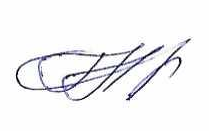 их прав администрации Советского района                                    	                  Н.В. Страшко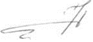 Приложениек постановлению муниципальной комиссии по делам несовершеннолетних и защите их прав администрации Советского районаот 11.01.2023 № 1План работы  муниципальной комиссии по делам несовершеннолетних и защите их прав администрации Советского районана 2023 годСокращения, используемые в тексте документа:Муниципальная комиссия - муниципальная комиссия по делам несовершеннолетних и защите их прав администрации Советского района Отдел – отдел по организации деятельности комиссии по делам несовершеннолетних и защите их прав администрации Советского района;ОМВД – ОМВД России по Советскому району;УСЗН – Управление социальной защиты населения, опеки и попечительства  по г.Югорску и Советскому району;УО – Управление образования администрации Советского района;Учреждения здравоохранения – автономное учреждение Ханты-Мансийского автономного округа  – Югры «Советская районная больница», бюджетное учреждение Ханты-Мансийского автономного округа  – Югры «Пионерская районная больница;СПБ – бюджетное учреждение Ханты-Мансийского автономного округа  – Югры «Советская психоневрологическая больница;ДСР (отдел по культуре) – отдел по культуре Департамент социального развития администрации Советского района;ДСР (отдел по спорту) – отдел по физической культуре, спорту и молодежной политике Департамента социального развития администрации Советского района;Колледж – бюджетное учреждение Ханты-Мансийского автономного округа  – Югры «Советский политехнический колледж»;ССП - отделение судебных приставов по Советскому району Управления Федеральной службы судебных приставов по Ханты-Мансийского автономного округа  – ЮгрыМЧС - отдел надзорной деятельности и профилактической работы (по городам Югорск, Советский и Советскому району) Управления надзорной деятельности и профилактической работы Главного Управления МЧС России по Ханты-Мансийского автономному округу – ЮгреРеализация полномочий муниципальной комиссии:50 лет Пионерии ул., д. 11 «В»  г. Советский, Советский район, Ханты-Мансийский автономный округ – Югра (Тюменская область),  62824050 лет Пионерии ул., д. 11 «В»  г. Советский, Советский район, Ханты-Мансийский автономный округ – Югра (Тюменская область),  628240тел./факс:(34675)5-54-23, 5-54-24        e-mail: kdn@sovrnhmao.ru сайт: sovrnhmao.ru № п/п№ п/пМероприятия(рассматриваемые вопросы)Мероприятия(рассматриваемые вопросы)Ответственные исполнителиОтветственные исполнителиСоисполнителиСоисполнителиСрокСрокРаздел 1. Заседания муниципальной комиссии по делам несовершеннолетних и защите их прав при администрации Советского районаРаздел 1. Заседания муниципальной комиссии по делам несовершеннолетних и защите их прав при администрации Советского районаРаздел 1. Заседания муниципальной комиссии по делам несовершеннолетних и защите их прав при администрации Советского районаРаздел 1. Заседания муниципальной комиссии по делам несовершеннолетних и защите их прав при администрации Советского районаРаздел 1. Заседания муниципальной комиссии по делам несовершеннолетних и защите их прав при администрации Советского районаРаздел 1. Заседания муниципальной комиссии по делам несовершеннолетних и защите их прав при администрации Советского районаРаздел 1. Заседания муниципальной комиссии по делам несовершеннолетних и защите их прав при администрации Советского районаРаздел 1. Заседания муниципальной комиссии по делам несовершеннолетних и защите их прав при администрации Советского районаРаздел 1. Заседания муниципальной комиссии по делам несовершеннолетних и защите их прав при администрации Советского районаРаздел 1. Заседания муниципальной комиссии по делам несовершеннолетних и защите их прав при администрации Советского района1.1.1.1.Организация заседаний муниципальной комиссии по рассмотрению поступивших административных материалов в отношении несовершеннолетних, родителей (законных представителей), иных граждан, рассмотрению вопросов воспитательно-профилактического характера, обращений, заявлений гражданОрганизация заседаний муниципальной комиссии по рассмотрению поступивших административных материалов в отношении несовершеннолетних, родителей (законных представителей), иных граждан, рассмотрению вопросов воспитательно-профилактического характера, обращений, заявлений гражданОтдел Отдел По графику, утвержденному постановлением муниципальной комиссии от 28.12.2022 № 73По графику, утвержденному постановлением муниципальной комиссии от 28.12.2022 № 73Раздел 2. Вопросы, выносимые на рассмотрение муниципальной комиссии по делам несовершеннолетних и защите их прав администрации Советского района в 2023 годуРаздел 2. Вопросы, выносимые на рассмотрение муниципальной комиссии по делам несовершеннолетних и защите их прав администрации Советского района в 2023 годуРаздел 2. Вопросы, выносимые на рассмотрение муниципальной комиссии по делам несовершеннолетних и защите их прав администрации Советского района в 2023 годуРаздел 2. Вопросы, выносимые на рассмотрение муниципальной комиссии по делам несовершеннолетних и защите их прав администрации Советского района в 2023 годуРаздел 2. Вопросы, выносимые на рассмотрение муниципальной комиссии по делам несовершеннолетних и защите их прав администрации Советского района в 2023 годуРаздел 2. Вопросы, выносимые на рассмотрение муниципальной комиссии по делам несовершеннолетних и защите их прав администрации Советского района в 2023 годуРаздел 2. Вопросы, выносимые на рассмотрение муниципальной комиссии по делам несовершеннолетних и защите их прав администрации Советского района в 2023 годуРаздел 2. Вопросы, выносимые на рассмотрение муниципальной комиссии по делам несовершеннолетних и защите их прав администрации Советского района в 2023 годуРаздел 2. Вопросы, выносимые на рассмотрение муниципальной комиссии по делам несовершеннолетних и защите их прав администрации Советского района в 2023 годуРаздел 2. Вопросы, выносимые на рассмотрение муниципальной комиссии по делам несовершеннолетних и защите их прав администрации Советского района в 2023 году№ п/п№ п/пМероприятия(рассматриваемые вопросы)Мероприятия(рассматриваемые вопросы)Ответственные исполнителиОтветственные исполнителиСоисполнителиСоисполнителиДата рассмотрения вопроса на заседании муниципальной комиссииДата рассмотрения вопроса на заседании муниципальной комиссии2.1.2.1.Об итогах работы муниципальной комиссии, об утверждении отчета об осуществлении отдельных государственных полномочий (о деятельности муниципальной комиссии по делам несовершеннолетних и защите их прав администрации Советского района) за 2022 годОб итогах работы муниципальной комиссии, об утверждении отчета об осуществлении отдельных государственных полномочий (о деятельности муниципальной комиссии по делам несовершеннолетних и защите их прав администрации Советского района) за 2022 годОтдел Отдел 1 квартал1 квартал2.2.2.2.Об утверждении плана работы муниципальной комиссии Об утверждении плана работы муниципальной комиссии ОтделОтделЧлены муниципальной комиссии, руководители органов и учреждений системы профилактики безнадзорности и правонарушений несовершеннолетнихЧлены муниципальной комиссии, руководители органов и учреждений системы профилактики безнадзорности и правонарушений несовершеннолетних1 квартал1 квартал2.3.2.3.Об исполнении постановлений муниципальной комиссии по делам несовершеннолетних и защите их прав администрации Советского района Об исполнении постановлений муниципальной комиссии по делам несовершеннолетних и защите их прав администрации Советского района Отдел Отдел 1 квартал2 квартал3 квартал4 квартал1 квартал2 квартал3 квартал4 квартал2.4.2.4.Об уровне подростковой преступности и правонарушений, в том числе о преступных посягательствах лицами, не достигшими возраста привлечения к уголовной ответственности Об уровне подростковой преступности и правонарушений, в том числе о преступных посягательствах лицами, не достигшими возраста привлечения к уголовной ответственности ОМВД ОМВД 1 квартал2 квартал3 квартал4 квартал 1 квартал2 квартал3 квартал4 квартал 2.5.2.5.О результатах мониторинга по профилактике деструктивного поведения в муниципальных общеобразовательных организациях Советского районаО результатах мониторинга по профилактике деструктивного поведения в муниципальных общеобразовательных организациях Советского районаУОУО1 квартал1 квартал2.6.2.6.О проведении районного конкурса агитбригад «Береги себя! Соблюдай закон!»О проведении районного конкурса агитбригад «Береги себя! Соблюдай закон!»УООтделУООтдел1 квартал1 квартал2.7.2.7.О деятельности образовательных организаций по профилактике и выявлению правонарушений среди обучающихся, в том числе о профилактике буллингаО деятельности образовательных организаций по профилактике и выявлению правонарушений среди обучающихся, в том числе о профилактике буллингаУОКолледжУОКолледж1 квартал1 квартал2.8.2.8.О реализации комплексного плана мероприятий, обеспечивающих профилактику суицидального поведения несовершеннолетних на территории Советского района на 2022 - 2025 годы, утвержденного постановлением администрации Советского района от 13.12.2021 № 3697О реализации комплексного плана мероприятий, обеспечивающих профилактику суицидального поведения несовершеннолетних на территории Советского района на 2022 - 2025 годы, утвержденного постановлением администрации Советского района от 13.12.2021 № 3697ОтделОтделОрганы и учреждения, являющиеся исполнителями мероприятий Комплексного планаОрганы и учреждения, являющиеся исполнителями мероприятий Комплексного плана2 квартал4 квартал2 квартал4 квартал2.9.2.9.О реализации комплекса мер по профилактике безнадзорности, преступлений и правонарушений несовершеннолетних, самовольных уходов, семейного неблагополучия, социального сиротства, а также обеспечению комплексной безопасности несовершеннолетних Советского района на 2021-2025 годы», утвержденного постановлением администрации Советского района от 24.06.2021 № 1869О реализации комплекса мер по профилактике безнадзорности, преступлений и правонарушений несовершеннолетних, самовольных уходов, семейного неблагополучия, социального сиротства, а также обеспечению комплексной безопасности несовершеннолетних Советского района на 2021-2025 годы», утвержденного постановлением администрации Советского района от 24.06.2021 № 1869Отдел Отдел Органы и учреждения, являющиеся исполнителями мероприятий Комплекса мерОрганы и учреждения, являющиеся исполнителями мероприятий Комплекса мер3 квартал4 квартал3 квартал4 квартал2.10.2.10.О принимаемых мерах по снижению преступлений, совершаемых несовершеннолетними в сфере незаконного оборота наркотических средств, а также о профилактике раннего вовлечения в незаконное наркопотребление среди детей и молодежи на территории Советского районаО принимаемых мерах по снижению преступлений, совершаемых несовершеннолетними в сфере незаконного оборота наркотических средств, а также о профилактике раннего вовлечения в незаконное наркопотребление среди детей и молодежи на территории Советского районаОМВДУОКолледжУчреждения здравоохранения, СПБОМВДУОКолледжУчреждения здравоохранения, СПБ2 квартал2 квартал2.11.2.11.О проведении муниципального родительского собрания «Каникулы без бед»О проведении муниципального родительского собрания «Каникулы без бед»ОтделОтделУОУО2 квартал2 квартал2.12.2.12.О комплексной безопасности несовершеннолетних на территории Советского района, в том числе об эффективности принимаемых мер, направленных на предупреждение гибели детей вблизи водных объектов, выпадения детей из окон, профилактики экстремального поведения на объектах транспортной инфраструктурыО комплексной безопасности несовершеннолетних на территории Советского района, в том числе об эффективности принимаемых мер, направленных на предупреждение гибели детей вблизи водных объектов, выпадения детей из окон, профилактики экстремального поведения на объектах транспортной инфраструктурыУОУСЗНОМВДУчреждения здравоохраненияУОУСЗНОМВДУчреждения здравоохраненияОтделОтдел2 квартал2 квартал2.13.2.13.О создании условий для отдыха,  оздоровления, занятости, в т.ч. организации малозатратных форм отдыха, досуга (посещение клубов, кружков, спортивных секций), трудоустройства несовершеннолетних, находящихся в социально опасном положении, в летний период 2023 годаО создании условий для отдыха,  оздоровления, занятости, в т.ч. организации малозатратных форм отдыха, досуга (посещение клубов, кружков, спортивных секций), трудоустройства несовершеннолетних, находящихся в социально опасном положении, в летний период 2023 годаУОУСЗНСЦЗНДСР (отдел по спорту)ДСР (отдел по культуре)УОУСЗНСЦЗНДСР (отдел по спорту)ДСР (отдел по культуре)ОтделОМВДОтделОМВД2 квартал2 квартал2.14.2.14.Об информационной безопасности несовершеннолетних на территории Советского района.О деятельности ячеек Кибердружины в образовательных организациях Советского районаОб информационной безопасности несовершеннолетних на территории Советского района.О деятельности ячеек Кибердружины в образовательных организациях Советского районаУОКолледжУОКолледж2 квартал2 квартал2.15.2.15.Об организации трудоустройства, отдыха и оздоровления несовершеннолетних, находящихся в социально опасном положении, в июне 2023 годаОб организации трудоустройства, отдыха и оздоровления несовершеннолетних, находящихся в социально опасном положении, в июне 2023 годаОтделОтделУОУСЗНСЦЗНДСР (отдел по спорту)ДСР (отдел по культуре)КолледжУОУСЗНСЦЗНДСР (отдел по спорту)ДСР (отдел по культуре)Колледж2 квартал2 квартал2.16.2.16.Об анализе деятельности территориальной психолого-медико-педагогической комиссии Советского района по итогам 2022-2023 учебного годаОб анализе деятельности территориальной психолого-медико-педагогической комиссии Советского района по итогам 2022-2023 учебного годаУОУО2 квартал2 квартал2.17.2.17.О результатах мониторинга деятельности служб психолого-педагогического сопровождения общеобразовательных организаций в части организации работы по профилактике правонарушений среди несовершеннолетних и в отношении них, в т.ч. раннего выявления девиантного поведения несовершеннолетних, рассмотрение указанных несовершеннолетних на психолого-медико-педагогической комиссии Советского района (в соответствии с п.1.10 Комплекса мер, утвержденного постановлением администрации Советского района от 24.06.2021 № 1869)О результатах мониторинга деятельности служб психолого-педагогического сопровождения общеобразовательных организаций в части организации работы по профилактике правонарушений среди несовершеннолетних и в отношении них, в т.ч. раннего выявления девиантного поведения несовершеннолетних, рассмотрение указанных несовершеннолетних на психолого-медико-педагогической комиссии Советского района (в соответствии с п.1.10 Комплекса мер, утвержденного постановлением администрации Советского района от 24.06.2021 № 1869)УОУО2 квартал2 квартал2.18.2.18.О межведомственной деятельности субъектов системы профилактики безнадзорности и правонарушений несовершеннолетних Советского района по профилактике семейного неблагополучия и сохранению кровной семьи ребенка, в т.ч. в рамках проведения индивидуальной профилактической работы по итогам  1 полугодия 2023 годаО межведомственной деятельности субъектов системы профилактики безнадзорности и правонарушений несовершеннолетних Советского района по профилактике семейного неблагополучия и сохранению кровной семьи ребенка, в т.ч. в рамках проведения индивидуальной профилактической работы по итогам  1 полугодия 2023 годаОтделОтделУСЗНУООМВДУСЗНУООМВД2 квартал2 квартал2.19.2.19.О развитии сети служб медиации (примирения) в образовательных организациях и организациях социального обслуживания населения в Ханты-Мансийском автономном округе – Югре в соответствии с Межведомственным планом комплексных мероприятий по реализации Концепции развития сети служб медиации в целях реализации восстановительного правосудия в отношении детей, в том числе совершивших общественно опасные деяния, но не достигших возраста, с которого наступает уголовная ответственность в Российской Федерации, до 2025 года, утвержденного Правительственной комиссией по делам несовершеннолетних и защите их прав 25.09.2019О развитии сети служб медиации (примирения) в образовательных организациях и организациях социального обслуживания населения в Ханты-Мансийском автономном округе – Югре в соответствии с Межведомственным планом комплексных мероприятий по реализации Концепции развития сети служб медиации в целях реализации восстановительного правосудия в отношении детей, в том числе совершивших общественно опасные деяния, но не достигших возраста, с которого наступает уголовная ответственность в Российской Федерации, до 2025 года, утвержденного Правительственной комиссией по делам несовершеннолетних и защите их прав 25.09.2019УОУСЗНКолледжУОУСЗНКолледж2 квартал2 квартал2.20.2.20.Об итогах эффективности деятельности органов местного самоуправления муниципальных образований Ханты-Мансийского автономного округа – Югры в области реализации ими переданных для исполнения отдельных государственных полномочий по созданию и осуществлению деятельности муниципальных комиссий по делам несовершеннолетних и защите их прав; а также деятельности субъектов системы профилактики безнадзорности и правонарушений несовершеннолетних Ханты-Мансийского автономного округа – Югры, органов местного самоуправления муниципальных образований Ханты-Мансийского автономного округа – Югры, организаций и учреждений по профилактике жестокого обращения с несовершеннолетними, оказанию помощи детям и подросткам, подвергшимся жестокому обращению, а также по профилактике семейного неблагополучия и социального сиротства в 2022 годуОб итогах эффективности деятельности органов местного самоуправления муниципальных образований Ханты-Мансийского автономного округа – Югры в области реализации ими переданных для исполнения отдельных государственных полномочий по созданию и осуществлению деятельности муниципальных комиссий по делам несовершеннолетних и защите их прав; а также деятельности субъектов системы профилактики безнадзорности и правонарушений несовершеннолетних Ханты-Мансийского автономного округа – Югры, органов местного самоуправления муниципальных образований Ханты-Мансийского автономного округа – Югры, организаций и учреждений по профилактике жестокого обращения с несовершеннолетними, оказанию помощи детям и подросткам, подвергшимся жестокому обращению, а также по профилактике семейного неблагополучия и социального сиротства в 2022 годуОтдел (Вопрос выносится на рассмотрение муниципальной комиссией при получении информации о рейтинге муниципальных образований в сфере профилактики безнадзорности и правонарушений несовершеннолетних за 2022 год)Отдел (Вопрос выносится на рассмотрение муниципальной комиссией при получении информации о рейтинге муниципальных образований в сфере профилактики безнадзорности и правонарушений несовершеннолетних за 2022 год)2 квартал 2023 года  2 квартал 2023 года  2.21.2.21.Об эффективности принимаемых мер по профилактике преступлений против половой неприкосновенности несовершеннолетних граждан(в соответствии с постановлением Окружной комиссии №49 от 26.09.2022)Об эффективности принимаемых мер по профилактике преступлений против половой неприкосновенности несовершеннолетних граждан(в соответствии с постановлением Окружной комиссии №49 от 26.09.2022)УОКолледжУСЗН (в отношении подопечных лиц)УОКолледжУСЗН (в отношении подопечных лиц)3 квартал3 квартал2.22.2.22.Об организации трудоустройства, отдыха и оздоровления несовершеннолетних, находящихся в социально опасном положении, в июле 2023 годаОб организации трудоустройства, отдыха и оздоровления несовершеннолетних, находящихся в социально опасном положении, в июле 2023 годаОтделОтделУОУСЗНСЦЗНДСР (отдел по спорту)ДСР (отдел по культуре)КолледжУОУСЗНСЦЗНДСР (отдел по спорту)ДСР (отдел по культуре)Колледж3 квартал3 квартал2.23.2.23.Об организации трудоустройства, отдыха и оздоровления несовершеннолетних, находящихся в социально опасном положении, в августе 2023 годаОб организации трудоустройства, отдыха и оздоровления несовершеннолетних, находящихся в социально опасном положении, в августе 2023 годаОтделОтделУОУСЗНСЦЗНДСР (отдел по спорту)ДСР (отдел по культуре)КолледжУОУСЗНСЦЗНДСР (отдел по спорту)ДСР (отдел по культуре)Колледж3 квартал3 квартал2.24.2.24.Об организации работы с несовершеннолетними, пропускающими учебные занятия без уважительной причины, не приступившими к обучению в общеобразовательных организациях, о принимаемых мерах по недопущению скрытого отсеваОб организации работы с несовершеннолетними, пропускающими учебные занятия без уважительной причины, не приступившими к обучению в общеобразовательных организациях, о принимаемых мерах по недопущению скрытого отсеваУОУООМВДОМВД3 квартал3 квартал2.25.2.25.О принимаемых мерах по предупреждению неформальных, в том числе экстремистских групп с участием несовершеннолетнихО принимаемых мерах по предупреждению неформальных, в том числе экстремистских групп с участием несовершеннолетнихУОКолледжУОКолледж3 квартал3 квартал2.26.2.26.О межведомственной деятельности субъектов системы профилактики безнадзорности и правонарушений несовершеннолетних Советского района по профилактике семейного неблагополучия и сохранению кровной семьи ребенка, в т.ч. в рамках проведения индивидуальной профилактической работыО межведомственной деятельности субъектов системы профилактики безнадзорности и правонарушений несовершеннолетних Советского района по профилактике семейного неблагополучия и сохранению кровной семьи ребенка, в т.ч. в рамках проведения индивидуальной профилактической работыОтдел Отдел УСЗНУООМВД УСЗНУООМВД 4 квартал4 квартал2.27.2.27.О проведении районного конкурса видеороликов «В единстве сила!»О проведении районного конкурса видеороликов «В единстве сила!»УООтделУООтдел4 квартал4 квартал2.28.2.28.О принимаемых мерах по обеспечению пожарной безопасности несовершеннолетних в местах их проживанияО принимаемых мерах по обеспечению пожарной безопасности несовершеннолетних в местах их проживанияМЧСМЧСУСЗНУСЗН4 квартал4 квартал2.29.2.29.О проведении мероприятий, посвященных Всероссийскому дню правовой помощи детямО проведении мероприятий, посвященных Всероссийскому дню правовой помощи детямОтдел Отдел УОУСЗНКолледжДСРУОУСЗНКолледжДСР4 квартал4 квартал2.30.2.30.О мерах по организации досуга, обеспечения безопасности и проведению индивидуальной профилактической работы с несовершеннолетними и семьями, находящимися в социально опасном положении, в период новогодних праздников и Рождественских каникул 2024 года.Информирование родителей о мерах безопасной жизнедеятельности (электро и пожарная безопасность, правила пользования газом в быту), опасности безнадзорности детей, последствиях оставления детей без присмотра в рамках проведения рейдовых мероприятийО мерах по организации досуга, обеспечения безопасности и проведению индивидуальной профилактической работы с несовершеннолетними и семьями, находящимися в социально опасном положении, в период новогодних праздников и Рождественских каникул 2024 года.Информирование родителей о мерах безопасной жизнедеятельности (электро и пожарная безопасность, правила пользования газом в быту), опасности безнадзорности детей, последствиях оставления детей без присмотра в рамках проведения рейдовых мероприятийОтдел Отдел УОУСЗНКолледжМЧСУОУСЗНКолледжМЧС4 квартал4 квартал2.312.31О защите прав несовершеннолетних в части взыскания алиментов на содержание несовершеннолетних, в том числе детей-сирот и детей, оставшихся без попечения родителей. Организация межведомственного взаимодействия по выявлению семей с детьми, в которых родитель (законный представитель) уклоняется от уплаты алиментов, и оказания семьям социально – правовой помощиО защите прав несовершеннолетних в части взыскания алиментов на содержание несовершеннолетних, в том числе детей-сирот и детей, оставшихся без попечения родителей. Организация межведомственного взаимодействия по выявлению семей с детьми, в которых родитель (законный представитель) уклоняется от уплаты алиментов, и оказания семьям социально – правовой помощиУСЗНССПУСЗНССП4 квартал4 квартал2.32.2.32.Об анализе выполнения плана работы  муниципальной комиссии по делам несовершеннолетних и защите их прав администрации Советского района по итогам 2023 года и утверждении плана работы на 2024 годОб анализе выполнения плана работы  муниципальной комиссии по делам несовершеннолетних и защите их прав администрации Советского района по итогам 2023 года и утверждении плана работы на 2024 годОтдел Отдел 4 квартал4 кварталОрганизационная и профилактическая деятельность муниципальной комиссии по делам несовершеннолетних и защите их прав администрации Советского района.Организационная и профилактическая деятельность муниципальной комиссии по делам несовершеннолетних и защите их прав администрации Советского района.Организационная и профилактическая деятельность муниципальной комиссии по делам несовершеннолетних и защите их прав администрации Советского района.Организационная и профилактическая деятельность муниципальной комиссии по делам несовершеннолетних и защите их прав администрации Советского района.Организационная и профилактическая деятельность муниципальной комиссии по делам несовершеннолетних и защите их прав администрации Советского района.Организационная и профилактическая деятельность муниципальной комиссии по делам несовершеннолетних и защите их прав администрации Советского района.Организационная и профилактическая деятельность муниципальной комиссии по делам несовершеннолетних и защите их прав администрации Советского района.Организационная и профилактическая деятельность муниципальной комиссии по делам несовершеннолетних и защите их прав администрации Советского района.Организационная и профилактическая деятельность муниципальной комиссии по делам несовершеннолетних и защите их прав администрации Советского района.Организационная и профилактическая деятельность муниципальной комиссии по делам несовершеннолетних и защите их прав администрации Советского района.№п/пНаименование мероприятияНаименование мероприятияОтветственный исполнительОтветственный исполнительСоисполнителиСоисполнителиСрок, дата проведенияСрок, дата проведенияПримечание3.1.Проведение межведомственных рейдов по посещению семей и несовершеннолетних, находящихся в социально опасном положении, по месту проживанияПроведение межведомственных рейдов по посещению семей и несовершеннолетних, находящихся в социально опасном положении, по месту проживанияОтделОтделПредставители органов и учреждений системы профилактики безнадзорности и правонарушений Советского района (по согласованию)Представители органов и учреждений системы профилактики безнадзорности и правонарушений Советского района (по согласованию)Ежеквартально в течение 2023 годаЕжеквартально в течение 2023 годаОрганизация рейдовых мероприятий в соответствии с постановлением муниципальной комиссии.3.2.Проведение рейдовых мероприятий с привлечением родительской общественности с целью выявления мест повышенной опасности, проверки детских игровых площадок, находящихся в свободном доступе для посещения на территории Советского районаПроведение рейдовых мероприятий с привлечением родительской общественности с целью выявления мест повышенной опасности, проверки детских игровых площадок, находящихся в свободном доступе для посещения на территории Советского районаОтделОтделПредставители органов и учреждений системы профилактики безнадзорности и правонарушений Советского района (по согласованию)Представители органов и учреждений системы профилактики безнадзорности и правонарушений Советского района (по согласованию)Ежеквартально в течение 2023 годаЕжеквартально в течение 2023 годаОрганизация рейдовых мероприятий в соответствии с постановлением муниципальной комиссии.3.3.Разработка и распространение информационных материалов профилактической направленности (буклетов, памяток, бюллетеней и т.д.) среди родителей и несовершеннолетнихРазработка и распространение информационных материалов профилактической направленности (буклетов, памяток, бюллетеней и т.д.) среди родителей и несовершеннолетнихОтдел Отдел В течение 2023 годаВ течение 2023 годаВ рамках проведения мероприятий, посвященных Дню защиты детей, Дню правовой помощи детям, Детскому телефону доверия и т.п.3.4.Организация и проведение семинаров, совещаний по проблемам профилактики безнадзорности и правонарушений несовершеннолетнихОрганизация и проведение семинаров, совещаний по проблемам профилактики безнадзорности и правонарушений несовершеннолетнихОтдел Отдел 1 полугодие 2023 года1 полугодие 2023 года3.5.Проведение заседаний постоянно действующей рабочей группы по сохранению жизни несовершеннолетних и обеспечению безопасности детского населения, в том числе по профилактике суицидов несовершеннолетних на территории Советского районаПроведение заседаний постоянно действующей рабочей группы по сохранению жизни несовершеннолетних и обеспечению безопасности детского населения, в том числе по профилактике суицидов несовершеннолетних на территории Советского районаОтдел Отдел Члены рабочей группы, руководители органов и учреждений системы профилактикиЧлены рабочей группы, руководители органов и учреждений системы профилактикиЕжеквартально в течение 2023 годаЕжеквартально в течение 2023 годаВ соответствии с постановлением администрации Советского района № 3697 от 13.12.2021 «Об утверждении комплексного плана мероприятий, обеспечивающих профилактику суицидального поведения несовершеннолетних на территории Советского района на 2022-2025 годы» 3.6.Проведение заседаний постоянно действующей рабочей группы при председателе муниципальной комиссии с целью рассмотрения мониторинга оперативной ситуации по линии несовершеннолетних на территории Советского района, а также вопросов эффективности проведения межведомственной индивидуальной профилактической работы с несовершеннолетними, находящимися в социально опасном положении, принятия мер, направленных на снижение уровня подростковой преступности и профилактику деструктивного поведения несовершеннолетнихПроведение заседаний постоянно действующей рабочей группы при председателе муниципальной комиссии с целью рассмотрения мониторинга оперативной ситуации по линии несовершеннолетних на территории Советского района, а также вопросов эффективности проведения межведомственной индивидуальной профилактической работы с несовершеннолетними, находящимися в социально опасном положении, принятия мер, направленных на снижение уровня подростковой преступности и профилактику деструктивного поведения несовершеннолетнихОтдел Отдел Члены рабочей группы, руководители органов и учреждений системы профилактикиЧлены рабочей группы, руководители органов и учреждений системы профилактикиЕжемесячно в течение 2023 годаЕжемесячно в течение 2023 годаВ соответствии с постановлением муниципальной комиссии от 23.12.2022 №723.7.Проведение рабочего совещания по вопросам реализации постановления Правительства Ханты-Мансийского автономного округа – Югры от 02.09.2009 г. № 232-п «О порядке организации на территории Ханты-Мансийского автономного округа – Югры деятельности по выявлению и учету детей, права и законные интересы которых нарушены» в 2023 году с участием представителей ОМВД России по Советскому району и Управления социальной защиты населения по городу Югорску и Советскому району Департамента социального развития Ханты-Мансийского автономного округа – ЮгрыПроведение рабочего совещания по вопросам реализации постановления Правительства Ханты-Мансийского автономного округа – Югры от 02.09.2009 г. № 232-п «О порядке организации на территории Ханты-Мансийского автономного округа – Югры деятельности по выявлению и учету детей, права и законные интересы которых нарушены» в 2023 году с участием представителей ОМВД России по Советскому району и Управления социальной защиты населения по городу Югорску и Советскому району Департамента социального развития Ханты-Мансийского автономного округа – ЮгрыОтделОтделОМВДУОУСЗНОМВДУОУСЗНДо 31.01.2023 До 31.01.2023 3.8.Районный конкурс агитбригад «Береги себя! Соблюдай закон!».Районный конкурс агитбригад «Береги себя! Соблюдай закон!».УОУОМарт 2023 годаМарт 2023 годаВ рамках проведения мероприятия предусмотрено награждение и вручение подарков победителям, призерам, раздача имиджевой и сувенирной продукции участникам конкурса3.9.Муниципальное родительское собрание «Каникулы без бед» с участием представителей заинтересованных субъектов профилактики, направленное на усиление контроля со стороны родителей за времяпровождением детей в летний период, обеспечение их безопасности, в том числе в бытуМуниципальное родительское собрание «Каникулы без бед» с участием представителей заинтересованных субъектов профилактики, направленное на усиление контроля со стороны родителей за времяпровождением детей в летний период, обеспечение их безопасности, в том числе в бытуУО (с учетом проведенной работы в подведомственных образовательных организациях Советского района);Отдел УО (с учетом проведенной работы в подведомственных образовательных организациях Советского района);Отдел Май 2023 годаМай 2023 года3.10.Районный конкурс видеороликов «В единстве сила!»Районный конкурс видеороликов «В единстве сила!»УОУОНоябрь 2023 годаНоябрь 2023 годаВ рамках проведения мероприятия предусмотрено награждение и вручение подарков победителям, призерам, раздача имиджевой и сувенирной продукции участникам конкурса3.11.Проведение мероприятий, посвященных Всероссийскому дню правовой помощи детямПроведение мероприятий, посвященных Всероссийскому дню правовой помощи детямОтделОтделУОУСЗНДСР (отдел по спорту)ДСР (отдел по культуре)УОУСЗНДСР (отдел по спорту)ДСР (отдел по культуре)Ноябрь 2023 годаНоябрь 2023 годаВ рамках проведения мероприятия предусмотрена раздача имиджевой и сувенирной продукции участникам мероприятий3.12Участие специалистов отдела в проведении заседаний Советов по профилактике, проводимых в муниципальных общеобразовательных организациях в 2023 году, в соответствии со случаем и необходимостью принятия дополнительных мер воздействияУчастие специалистов отдела в проведении заседаний Советов по профилактике, проводимых в муниципальных общеобразовательных организациях в 2023 году, в соответствии со случаем и необходимостью принятия дополнительных мер воздействияОтдел Отдел В течение 2023 годаВ течение 2023 года